SPA MEMBERSHIPA membership keeps you consistent with your skincare routine and lets you try treatments that you may have never experienced before. You will enjoy monthly savings on your favorite treatments plus you will save on the skin care products. Whether you are just starting to take better care of your skin or are in need of corrective treatments, we have a membership for you.​$65 PER MONTHFACIAL TREATMENT MEMBERSHIP​6 - Months Membership ProgramChoose one service...Anti-Aging FacialCleansing FacialHydration FacialFirming Facial 10% off on skin care product purchaseServices can be upgraded for extra charge​​12 - Months Membership ProgramChoose one service...Anti-Aging Facial Cleansing FacialHydration FacialFirming Facial 20% off on skin care product purchaseServices can be upgraded for extra charge$99 PER MONTHADVANCED TREATMENT MEMBERSHIP6 - Months Membership ProgramChoose one service...NoPeel Peel + Hydration MaskMicro + Hydration FacialAcne Treatment + LED Light TreatmentOxygenating-trio treatment + LED Light TreatmentPCA Enzymatic treatment + Hydration Mask10% off on skin care product purchase Services can be upgraded for extra charge​​12 - Months Membership ProgramChoose one service...NoPeel Peel + Hydration MaskMicro + Hydration Facial Acne Treatment + LED Light TreatmentOxygenating-trio treatment + LED Light TreatmentPCA Enzymatic treatment + Hydration Mask20% off on skin care product purchase Services can be upgraded for extra charge​​Credit Card will be charge on the 1st day of the month.Can be cancel at any time with cancellation fee. We reserve the right to make changes to any service.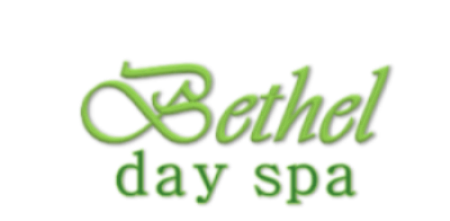 Membership ApplicationAs a member, you will receive: • One service of your choice per month• 10% off on skin care products - 6 month membership• 20% off on skin care products - 12 month membership• Upgrade services at any time with extra chargeFor full membership details, see our terms and conditions on the next page. Initial each statement and sign below: _____ I have read and agree to membership information and terms. _____ I understand that there are no contracts associated with the program, but that I must provide at least 30 days notice prior to any cancellations.Billing Information: _____ 6 Months      _____ 12 Months_____ $99 + Tax per month – Advanced Treatment _____ $65 + Tax per month – Pevonia Facial Treatment Gratuity:  ____ 15%,  ____ 20%,  ____ 25%Name: ____________________________________________________ Address: __________________________________________________ City, State, Zip: _____________________________________________ Phone: ______________________________ Email: ____________________________________________________ CC Number: __________________________________________ Card Type:  Visa  MasterCard  Discover  American ExpressExpiration: _________________________ CVV: __________________ Zip Code: ______________I authorize Bethel Day Spa to charge the provided credit card for the amount agreed upon above on the first of each month. Signature ____________________________________________           Date_______________________ Membership Information and TermsMembership benefits are provided for those active and in good standing during the term of their agreement. 1. Membership Services – Membership includes one service of your choice per month. Any additional upgrades or services will be charged the day of service2. Additional Discounts – Members may purchase an unlimited amount of skin care products with 10% off when you have 6 month membership and 20% off when you have 12 month membership. These discounts apply only to regular price products. 3. Rollover Privileges – Members may rollover any unused services to the following month for one time only. 4. Membership payments are drafted on the first of each month. 5. Can be cancel at any with $50 cancellation fee.6. May not be combined with any other promotional offer or gift certificate.7. Memberships are non-transferable. 8. Members must notify Bethel Day Spa of any changes in address, contact information and/or credit card information. 9. Bethel Day Spa reserves the right to refuse or discontinue services for any reason. 10. Bethel Day Spa reserves the right to modify/change spa rules, regulations, services and pricing. 11. 24 hour advanced notice is required for any appointment cancellation. Failure to provide notice will result in a fee equivalent to 50% of the cost of the scheduled service. I understand the terms of service. _____________________________________________________ 	______________________ Signature 								Date